Estimating, Measuring, and Comparing Area Behaviours/StrategiesEstimating, Measuring, and Comparing Area Behaviours/StrategiesEstimating, Measuring, and Comparing Area Behaviours/StrategiesStudent estimates objects by area with non-standard units, but estimates are extreme/unreasonable.“About 100 tiles!”Student measures objects by area by iteratinga single non-standard unit, but randomly slides the unit along the surface without tracking where one unit would end and the next unit would begin.Student measures objects by area using multiple copies of a non-standard unit, but randomly covers the rectangle with tiles (has gaps or overlaps).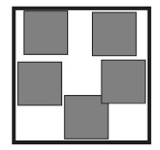 Observations/DocumentationObservations/DocumentationObservations/DocumentationStudent measures objects by area usingmultiple copies of a non-standard unit, butcounts the tiles by 1s.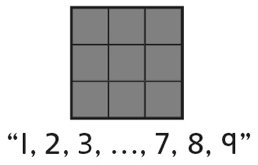 Student estimates and measures objects byarea with non-standard units, but struggles tocompare areas.“These rectangles look different.They can’t have the same area.”Student successfully estimates, measures, andcompares objects by area with non-standardunits and recognizes that shapes that lookdifferent can have the same area.Observations/DocumentationObservations/DocumentationObservations/Documentation